Angličtina 9										      19. 11.Ahoj devítko,toto  je v podstatě záznam toho, co se dělalo.kontrola HW:BritainUnited KingdomEnglandNo, it isn´t.Scotland – Edinburgh, Wales – Cardiff, NI – BelfastDublinPrezentace o UK – zadání projektu: - sestav powerpointovou prezentaci/dokument WORD/případně na papír a poslat fotku/sken 
o Velké Británii (poloha,  rozloha, počet obyvatel, součásti, státní symboly, hlavní město/města, zajímavosti)- dokument bude mít nejméně 5 slidů/stran- nebudeš postupovat systémem CTRL+C – CTRL+V, ale texty z netu si upravíš-projekt bude hodnocen- termín odevzdání: nejpozději 25. 11.2020  do 24.00 hod.Nebude-li vám něco jasné, ozvěte se na mail nebo přes TEAMS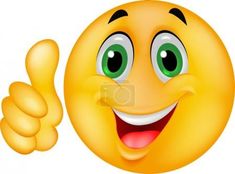 Good luck!!!JM 